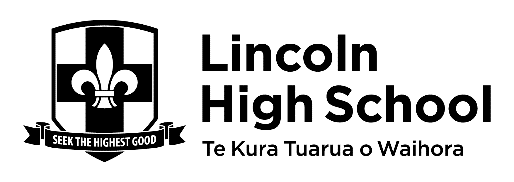 LEARNING/BEHAVIOUR INFORMATIONStudent’s Name:	______________________________  	  Date of Birth:  ____/____/____     Year Level: ______  		Previous School: ______________________________________Does your son/daughter have any learning or behavioural needs? (eg:  dyslexia, ADHD, dyspraxia)□  Yes	              □  NoIf yes,  please explain (and also attach all relevant reports and current IEP):Does your son/daughter have a vision or hearing disability?	□  Yes		□  NoIf yes, please explain:Does your son/daughter have any external support (eg: BLENNZ)□  Yes		□  NoHas your son/daughter been assessed as being Gifted?□  Yes		□  NoIf yes, please attach all relevant documentation.Has your son/daughter received funded teacher aide time?□  Yes		□  NoIf yes, please give details:Is your student currently supported by a teacher aide in the classroom?□  Yes		□  No